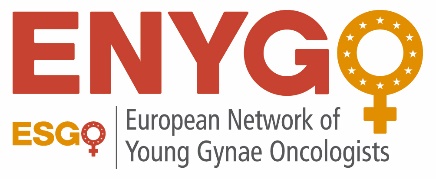 APPLICATION FORM FOR the NATIONAL REPRESENTATIVE OF (add country)Motivational Statement (250 words)Add Your passport photoName:Last name:Country:Hospital:Current position: